Mobilní plynové topidlo hřib nerez provedení – 2ksKompletní specifikaceVenkovní propan-butanové topidlo. Vybaveno kolečky pro snadné přemísťování.
Dodávají se včetně regulátoru tlaku a hadice.

Výkon (kW) - 13
Váha (kg) - 22,8
Spotřeba (g/hod) - 870 
Rozměry (š x h x v) - 2200x800 2ks láhev pb 10kgTopidla jsou vybavena POJISTNÝM VENTILEM, který při pádu uzavře přívod plynu!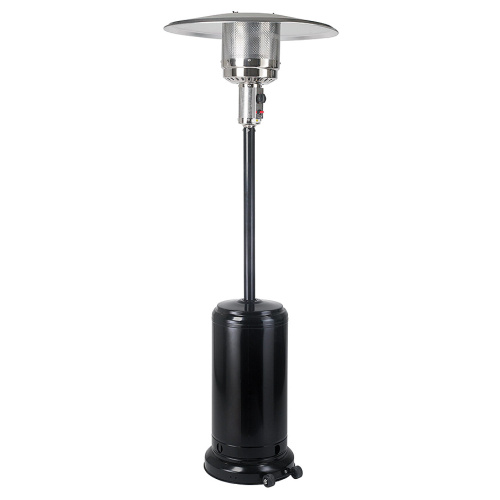 